      Azərbaycan Respublikasının                                                 Permanent Mission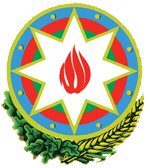            Cenevrədəki BMT Bölməsi                                          of the Republic of Azerbaijanvə digər beynəlxalq təşkilatlar yanında                                    to the UN Office and other               Daimi Nümayəndəliyi                                        International Organizations in Geneva       _______________________________________________________________________________  237 Route des Fayards, CH-1290 Versoix, Switzerland  Tel: +41 (22) 9011815   Fax: +41 (22) 9011844  E-mail: geneva@mission.mfa.gov.az  Web: www.geneva.mfa.gov.az		     Check against deliveryUN Human Rights Council41st session of the UPR Working GroupUPR of NetherlandsStatementdelivered by Mr. Kamran Seyfullayev, Second Secretary of the Permanent Mission of the Republic of Azerbaijan to the UN Office and other International Organizations in Geneva15 November 2022Thank you, Mr. President.Azerbaijan welcomes the delegation of Netherlands and thanks for the presentation of the national report. While we appreciate Netherland’s multi stakeholder approach to the preparatory process for UPR, we remain concerned about human rights violations and negative trends that continue to occur in the country, in particular those on racial, ethnic and religious grounds. We recommend the followings to Netherlands:1. Take appropriate measures with a view to prevent the practice of racial, ethnic or religious profiling by law enforcement officials, and to combat hate-motivated attacks, hate speech and incitement to discrimination or violence on racial, ethnic or religious grounds;2. Develop and implement measures for guaranteeing the right to adequate housing and for prioritising housing for persons in disadvantaged situations;3. Ratify the Optional Protocol to the Convention on the Rights of Persons with Disabilities.Thank you.